Ejercicio nº 1.-Completa la siguiente tabla escribiendo el porcentaje, la fracción y el número decimal que corresponde en cada caso: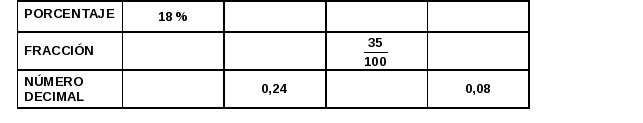 Ejercicio nº 2.-Calcula los porcentajes pedidos en a) y b) y las cantidades que correspondan a los porcentajes dados en c) y d):a) 50 % de 432b) 10 % de 450c) 40 es el 5 % de …d) 20 es el 10 % de …Ejercicio nº 3.-Aprovechando las rebajas de unos grandes almacenes, he comprado un televisor y un vídeo. El televisor vale 630 € y el vídeo, 280 €, pero me han rebajado un 12 % en el primero y un 8 % en el segundo. ¿Cuánto pagaré por ambos aparatos?Ejercicio nº 4.-He pagado 55,25 € por una camisa que costaba 65 €. ¿Qué porcentaje de descuento me han aplicado?Ejercicio nº 5.-Sobre el precio inicial de un CD de música, que es de 17,25 euros, conseguimos un descuento del 20 %. ¿Cuánto nos costará el CD?Título de la materia:MatemáticasNivel:ESO 1Opción:DNombre:Grupo:Evaluación:N.º:Calificación:Fecha: